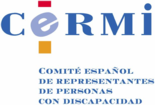 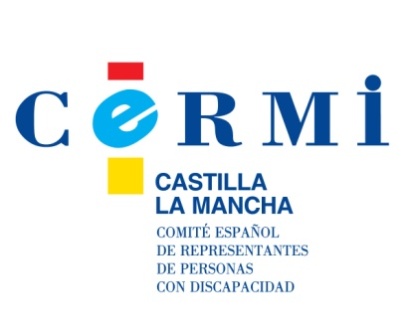 Europa Inclusiva-La discapacidad y la accesibilidad en los Fondos Europeos 2014-2020Sesión sobre programación de Fondos Estructurales y de Inversión EuropeosToledo, 27 de junio de 2014Objetivos:Prestar a las personas asistentes información básica y de contexto sobre el nuevo periodo de Programación Europea 2014-2020: Estrategia Europa 2020, Reglamentos, Condiciones ex – ante, Objetivos Temáticos, Procesos y Fases de Programación, Instrumentos y Documentos (Código de Conducta Europeo, Acuerdo de Asociación, Programas Operativos, etc.).Informar sobre la presencia de la discapacidad y la accesibilidad en la nueva programación y sus documentos.Proponer y debatir la función del CERMI Estatal y de los CERMIS autonómicos y de la discapacidad organizada en el nuevo periodo de programación de Fondos Europeos 2014-2020.PROGRAMA PROVISIONALFecha: Viernes, 27 de junio de 2014 Lugar: Sede de la Delegación Territorial de la ONCE en Castilla-La Mancha –Calle Reino Unido, s/n - Toledo 9.30 h. – 10.00 h. ACREDITACIÓN.10.00 h. – 10.30 h.  Apertura.Representante del CERMI Estatal.Representante del CERMI CLM.Representante de la Plataforma del Tercer Sector (estatal).Representante de la Junta de CLM. 10.30 h. – 11.15 h. LA PROGRAMACIÓN DE FONDOS ESTRUCTURALES Y DE INVERSIÓN EUROPEOS 2014-2020.De los Reglamentos a los Programas Operativos.Fases, agentes, procesos y roles.Preguntas y debate.11.15 h. – 12.00 h. LA DISCAPACIDAD Y LA ACCESIBILIDAD EN EL NUEVO PERIODO 2014-2020.Objetivos, prioridades y ámbitos de actuación. Desde lo transversal a lo específico. Discapacidad y accesibilidad en las distintas Fases de Programación, Gestión, Ejecución y Seguimiento y Evaluación de los Fondos.Preguntas y debate.12.00 h. – 12.30 h. Pausa café12.30 h. – 13.30 h. EL PAPEL DEL MOVIMIENTO CERMI EN EL NUEVO PERIODO: OPORTUNIDADESLa participación en la gobernanza de los Fondos y los Programas Operativos.Roles diferenciados: la incidencia política (establecimiento directrices, control, seguimiento y evaluación) y el apoyo a la ejecución a través de las entidades de la discapacidad. Preguntas y debate.13.30 h. – 14.00 h. EXPOSICÓN. EJEMPLO PRÁCTICO SOBRE DISCAPACIDAD Y ACCESIBILIDAD EN LOS FONDOS ESTRUCTURALES.Buenas prácticas: El caso de Castilla-La Mancha, CERMI CLM.Desarrollo rural y discapacidad, Asprodes (Feaps) Salamanca.14.00 h. – 14.15 h. CONCLUSIONES Y CLAUSURA.Boletín de inscripción Europa Inclusiva - La discapacidad y la accesibilidad en los Fondos Europeos 2014-2020Nombre _____________________________Apellidos ____________________________DNI ________________________________Entidad _____________________________Responsabilidad _______________________Necesidades por razón de discapacidad, en su caso __________________________________________________________________________________________________________________________________Teléfono de contacto_____________________Correo electrónico de contacto ______________________Valoración del programa _____________________________________________________________________________________________________________La inscripción es gratuita. Se procederá a la inscripción de toda persona que remita el formulario. No se enviará confirmación. Este boletín de inscripción, una vez cumplimentado, ha de remitirse a:	Fax: 91/429 03 17 // C. e.: comisiones@cermi.es Protección de Datos. En cumplimiento de lo dispuesto en  15/1999, de 13 de diciembre, de Protección de Datos de Carácter Personal, se informa que los datos personales obtenidos mediante la cumplimentación de este formulario van a ser incorporados, para su tratamiento, en un fichero automatizado. De acuerdo con lo previsto en , el interesado/a puede ejercitar los derechos de acceso, rectificación, cancelación y oposición de los datos contenidos en el presente formulario, en cualquier momento.